Stakeholder Analysis Stage 2 – Level of Interest and Influence MatrixUse this matrix to help you plot who could be considered a stakeholder and what their level of interest and involvement may be.* Headings based on the IAP2 spectrum of public participationHigh Interest – Low InfluenceInvolve* and Consult*These people are important to the success of your project, but may need support to take part. Inform and involve them in the development of plans. Challenges or barriers to communication and engagement should be considered including any support they may need to meaningfully take part.High Interest – High Influence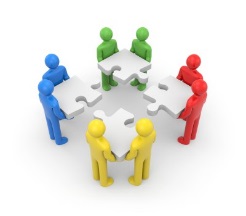 Involve* and Collaborate*These people are crucial for success. Involve in decisions, gaining understanding of current service provision (their lived experience) and in developing plans/options for future services.Low Interest – Low InfluenceInform*Keep informed on progress and decisions.Low Interest – High InfluenceInform* and Consult*Keep informed on progress and decisions, and seek views on plans.